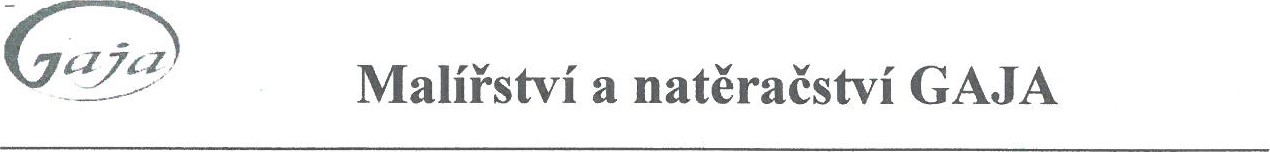 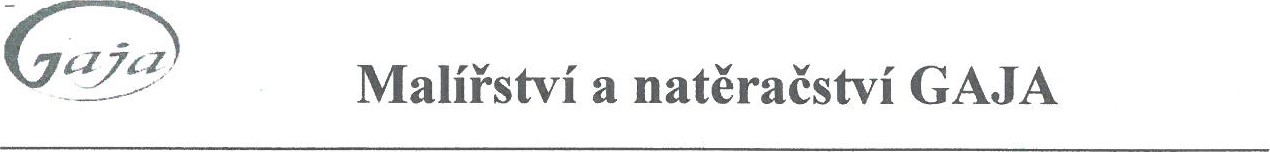 MOB: www.malirstvi-gaja.cz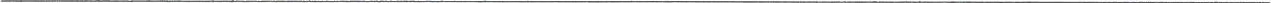 Datum:20.01.2021	CENOVÁ NABÍDKA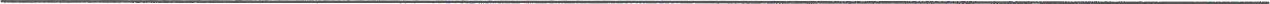 výmalba prostor školní budovy Sadová 1, ve Šternberkucena /KčJosef GajaMaliřství. lakýrnictví a natěračstvíPřízemíMalba bílá primalex plus3098729 610Příplatek odstín sokl chodba a schodiště128002 800Malba bílá primalex plus3081224 360CelkemCena konečná včetně materiáluPředpokládaná doba realizace od I.7 do 30.7.2021Záruční lhůta na provedené práce 2 roky56 770Sídlo firmy : Jiráskova 43 Stemberk , 785 01ICO: DIČ:    MOB: E-mail: